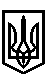 ТРОСТЯНЕЦЬКА СІЛЬСЬКА РАДАСТРИЙСЬКОГО РАЙОНУ ЛЬВІВСЬКОЇ ОБЛАСТІХІХ сесія VІІІ скликанняР І Ш Е Н Н Я05 листопада 2021 року                                 с. Тростянець		                    № Проєкт Про надання дозволу Гентош О.Я. на розробленняпроєкту землеустрою щодо відведення земельної ділянки  у власність для ведення особистого селянського господарства за межами населеного пункту с. ПолянаРозглянувши заяву Гентош О.Я. про надання дозволу на розроблення проєкту землеустрою щодо відведення земельної ділянки у власність для ведення особистого селянського господарства за межами населеного пункту с. Поляна, враховуючи висновок постійної комісії сільської ради з питань земельних відносин, будівництва, архітектури, просторового планування, природних ресурсів та екології, відповідно до статей 12, 81, 118, 121, 122  Земельного Кодексу України,  пункту 34 частини першої статті 26 Закону України «Про місцеве самоврядування в Україні»,  сільська радав и р і ш и л а:   1. Надати дозвіл Гентош Оксані Ярославівні  на розроблення проєкту землеустрою щодо відведення земельної ділянки у власність орієнтовною площею 0,50 га для ведення особистого селянського господарства за межами населеного пункту с. Красів Стрийського району Львівської області, шляхом поділу земельної ділянки КН 4623084800:20:000:0180.              2. Контроль за виконанням рішення покласти на постійну комісію сільської ради з питань земельних відносин, будівництва, архітектури, просторового планування, природних ресурсів та екології  (голова комісії І. Соснило).Сільський голова                                                                                          Михайло ЦИХУЛЯК